山东农业大学考点（3760）现场确认说明为提高工作效率、方便广大考生，山东农业大学考点（3760）将在2019年硕士研究生招生现场确认阶段，将采取通过信息采集系统预先审核考生材料，并将数据规范批量上传至教育部系统形式进行确认工作，现就有关事项做如下说明：一、确认考生范围可通过研究生管理系统进行现场确认的考生范围是，报考点选择山东农业大学，即报名号前4位为“3760”的考生，且已通过研招网报名缴费成功。其中应届本科生就读院校须为驻泰高校，非应届考生（含自考生）户口或工作单位须在泰安（二者有一即可，工作单位以社保缴费记录为凭证），不符合要求的考生无法进行确认。其他考点考生须按照所选报考点要求进行现场确认。二、确认时间1.测试时间：-31日测试时间内，考生可试用系统提交材料，管理员将对材料进行预审核，此过程仅供考生熟悉系统确认流程，其结果不作为最终审核结果，所有材料将在24:00清空。2.正式确认时间：11月1-4日正式确认时间内，考生提交的材料为有效材料，审核结果为最终结果，考生应在此时间段内完成所有网上确认工作步骤，系统将于24:00关闭。未确认、未通过审核者一律不准在本报考点考试。3.审核截止时间：我校考点将于完成审核，考生提交材料后可随时登陆系统查看审核进度和结果。三、系统登录网址：http://www.sdwusi.com/grms-sdny登录名为2019+考生报名号，如考生报名号为376012345，则登录名为2019376012345，登录初始密码为考生身份证号后6位。首次登录成功后会强制要求重新设置密码。登录后按操作流程上传提交材料，需要提交图片的可从系统中下载图片编辑器进行编辑。四、考生须知登录系统后，请仔细阅读考生须知，点击确认后则默认考生对须知内容已了解并作出相应承诺，因考生错填、漏填信息等个人原因导致的一切后果由考生本人负责；因信息材料虚假或不准确导致的一切后果均由考生本人负责。五、应届生（不含自考生）须上传提交材料（一）本人照片此照片将作为准考证和录取后的学生证、校园卡照片，也是留档备查照片，请考生务必认真对待，确保照片真实、规范。照片具体要求是（可从系统中下载图片编辑软件进行编辑）：1.尺寸：150(宽)* 200（高），照片要端正，比例协调。2.大小：≤30KB3.格式：.jpg格式4.背景颜色：白色、浅灰色或浅蓝色，不能使用其他背景颜色。5.其他要求：一周之内近照，五官清晰，免冠，不能遮挡眉毛、耳朵，不能戴眼镜，照片要包含从头部到肩膀部分，手机拍照如使用前置摄像头要关闭镜像功能。图例：   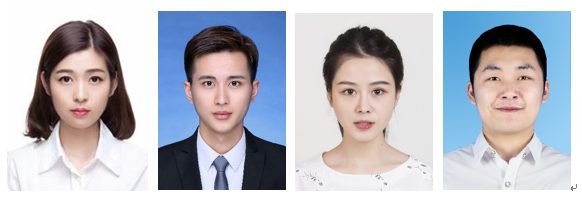 （二）身份证照片照片具体要求是（可从系统中下载图片编辑软件进行编辑）：1.尺寸： 400(宽) * 300（高），照片要端正，比例协调。2.大小：≤500KB3.格式：.jpg格式4.其他要求：身份证必须在有效期内。身份证正反两面、信息完整、照片清晰。图例：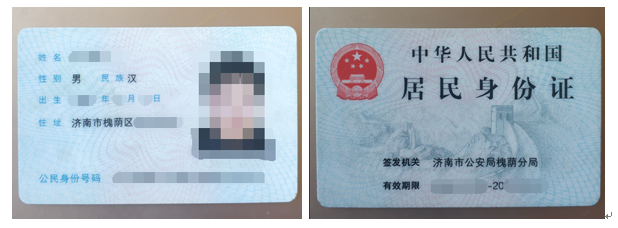 （三）学籍在线验证报告可到学信网http://www.chsi.com.cn/进行查询、申请并下载pdf格式文件，申请下载均免费，申请时间无限制。样本：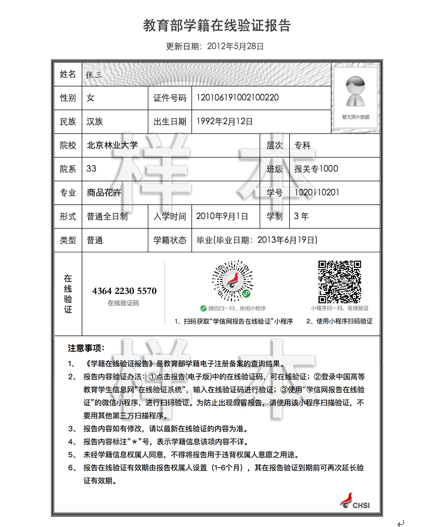 六、非应届生（含自考生）须上传提交材料（一）本人照片此照片将作为准考证和录取后的学生证、校园卡照片，也是留档备查照片，请考生务必认真对待，确保照片真实、规范。照片具体要求是（可从系统中下载图片编辑软件进行编辑）：1.尺寸：150 (宽)* 200（高），照片要端正，比例协调。2.大小：≤30KB3.格式：.jpg格式4.背景颜色：白色、浅灰色或浅蓝色，不能使用其他背景颜色。5.其他要求：一周之内近照，五官清晰，免冠，不能遮挡眉毛、耳朵，不能戴眼镜，照片要包含从头部到肩膀部分，手机拍照如使用前置摄像头要关闭镜像功能。图例：（二）身份证照片照片具体要求是（可从系统中下载图片编辑软件进行编辑）：1.尺寸： 400(宽) * 300（高），照片要端正，比例协调。2.大小：≤500KB3.格式：.jpg格式4.其他要求：身份证必须在有效期内。身份证正反两面、信息完整、照片清晰。图例：（三）泰安户口或社保缴费或山东农业大学考点有关证明的照片（三者有一即可）具体要求如下：1.尺寸： 1000(宽) * 1000（高），照片要端正，比例协调。2.大小：≤1MB3.格式：.jpg4.户籍证明要求：照片内包含家庭住址页、常住人口登记卡页、索引表三页内容。（可将三页拍入一张照片）5.社保缴费证明照片要求：包含姓名和身份证号，所在单位名称，缴费流水记录。社保缴费证明可从泰安市人社局或山东省人社厅网站免费自助下载。6.其他要求：信息完整、照片清晰。山东农业大学考点有关证明也需要按照要求上传。图例：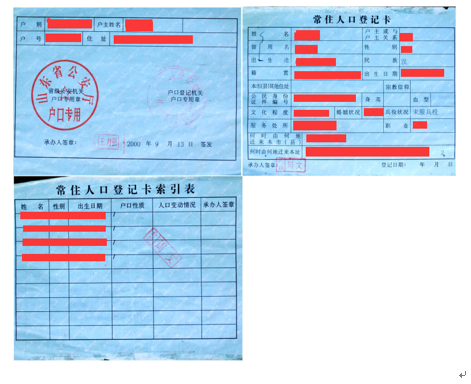 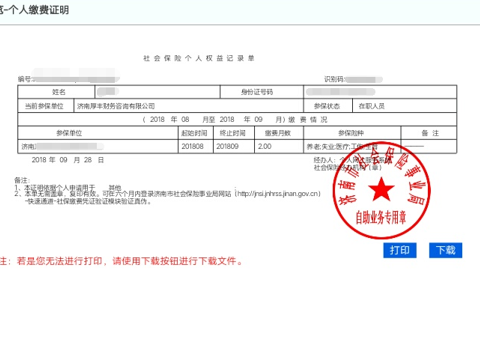 （四）学历证书电子注册备案表1.考生可到学信网http://www.chsi.com.cn/进行查询、申请并下载pdf格式文件，申请下载均免费，申请时间无限制。样本：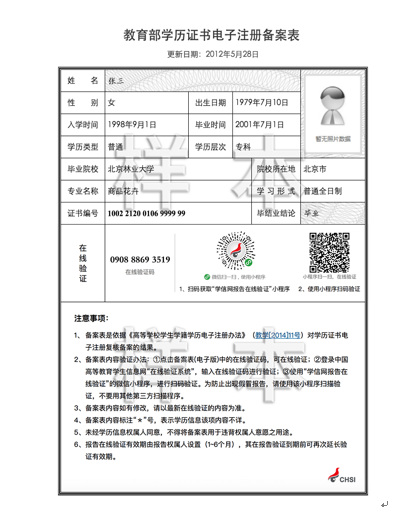 2. 尚未获得毕业证的自考本科生在学信网上无学籍学历信息，无法查询，且在报考时会提示校验信息错误，遇到上述情况考生不用提交学历证书电子注册备案表，但需要提供一份承诺书，模板如下，打印后手写签名、拍照并转换成pdf文件上传。承诺书姓名，身份证号:       ，为自考本科生，今报考山东农业大学2019年   专业硕士研究生，预计于获得本科毕业证，如未按期取得本科毕业证导致无法录取等一切后果均由本人负责。承诺人：手写签名年   月   日七、退役大学士兵专项计划考生须提交材料报考“退役大学生士兵”专项计划的考生，除按上述要求提供材料外，还应当提交本人《入伍批准书》和《退出现役证》。《应征公民入伍批准书》样式(分男性、女性)：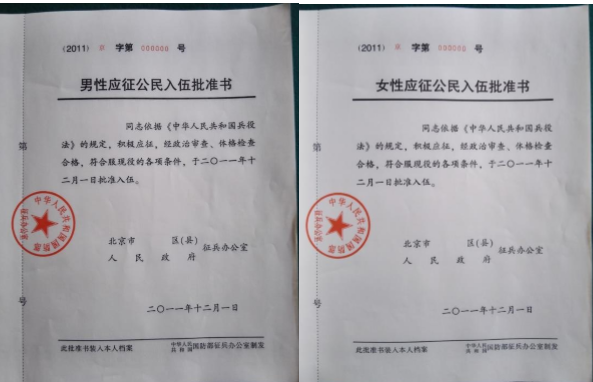 《义务兵退出现役证》样式: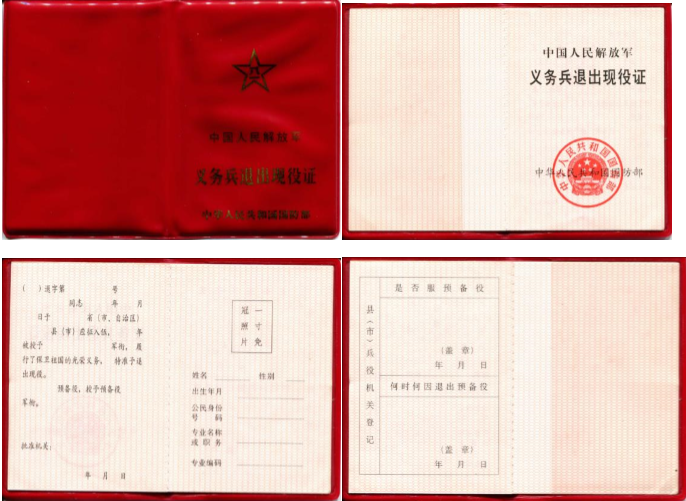 《士官退出现役证》样式: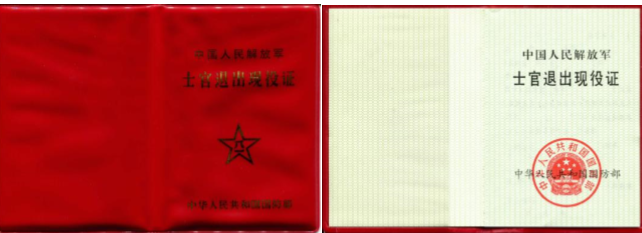 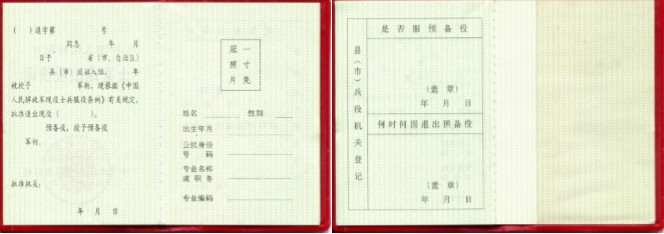 八、单独考试考生需要须提交材料（一）本人照片此照片将作为准考证和录取后的学生证、校园卡照片，也是留档备查照片，请考生务必认真对待，确保照片真实、规范。照片具体要求是（可从系统中下载图片编辑软件进行编辑）：1.尺寸：150 (宽)* 200（高），照片要端正，比例协调。2.大小：≤30KB3.格式：.jpg格式4.背景颜色：白色、浅灰色或浅蓝色，不能使用其他背景颜色。5.其他要求：一周之内近照，五官清晰，免冠，不能遮挡眉毛、耳朵，不能戴眼镜，照片要包含从头部到肩膀部分，手机拍照如使用前置摄像头要关闭镜像功能。图例：（二）身份证照片照片具体要求是（可从系统中下载图片编辑软件进行编辑）：1.尺寸： 400(宽) * 300（高），照片要端正，比例协调。2.大小：≤500KB3.格式：.jpg格式4.其他要求：身份证必须在有效期内。身份证正反两面、信息完整、照片清晰。图例：（三）推荐信、单位同意报考证明及其他佐证材料请提供两封具有高级职称的专家推荐信、单位同意报考证明和作为单位骨干或者已发表论文期刊的材料，上述材料请扫描做成一个pdf文件，内容清晰，大小不能超过。（四）学历证书电子注册备案表1.考生可到学信网http://www.chsi.com.cn/进行查询、申请并下载pdf格式文件，申请下载均免费，申请时间无限制。样本：九、其他注意事项1.考生务必按要求上传提交材料，确保照片清晰规范，否则将无法通过审核。“姓名、学历证书编号查无学历”的考生应提供“教育部学历证书电子注册备案表”或“中国高等教育学历认证报告”或“香港、澳门特别行政区学历学位认证报告”或“国外学历学位认证报告”之一。以上信息可登录教育部学信网进行查询、下载，或者到相关权威机构办理。2.审核未通过的，结果会以手机短信形式发送给考生，请注意查询；审核通过的不再另发短信。考生也可登录系统查看审核进度和结果。3.审核通过的考生可以下载考生信息表留存。4.研招办电话：请考生务必仔细阅读确认说明，如遇问题在说明中无法找到答案的可拨打电话咨询0538-8242639。